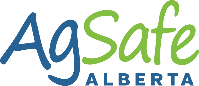 Hazard Identification checklistImportant: Retain a copy of this document in your farm records.Farm NameJob or TaskDate CompletedHazard or Possible HazardYes or MaybeNoDriving & operating equipment or vehiclesExposure to and possible contact with live electrical systemsUneven ground, slippery surfaces, tools or cords in walking areasManual material handling, heavy lifting, awkward liftingWorking at heights or ladder useRespiratory hazards, such as grain dusts, ammonia, mold spores, etc.Exposure to noise (loud and/or constant noise)Exposure to sanitizers, solvents, common cleaning products, or similar chemical productsExposure to pesticides (insecticides, herbicides, fungicides, fumigants, animal systemics)Exposure to veterinary drugs or medicated feed product dustExposure to fuels or petroleum productsExposure to welding gases, fumes, and smokeExposure to bacteria and viruses that cause illness and disease in humansExposure to molds and spores (i.e., from spoiled feed or damp storage areas)Exposure to plants and pollen that can cause health conditions from repeated exposuresExposure to animals that may kick, bite, trample, charge, fall from, etc.Exposure to body fluids and fecal matterExposure to inspects that may bite or stingExposure to vibrations for long periods of time (i.e., in hands, entire body)Exposure to moving parts on equipment/machines/toolsExposure to extreme temperaturesToo bright or too low of lightExposure to extreme weather (lightning, high winds, snow, ice, rain, etc.)Air quality issues (particulate, low oxygen, hydrogen sulfide, ammonia, etc.)High stress conditions and/or long work hours for multiple daysA work environment where bullying or harassment is occurring Long hours spent sitting, standing, or holding the same body positionRepetitive motions or motions that require excessive force (i.e., using a hammer)Hazard or Possible HazardYes or MaybeNoExposure to hazardous energy: Electrical Energy, Hydraulic Energy, Pneumatic Energy, Chemical Energy, Thermal Energy, Gravitational Energy, Mechanical Energy Additional Comments:Print NamePrint Job TitleSignatureDate